		Till boende på Marbäck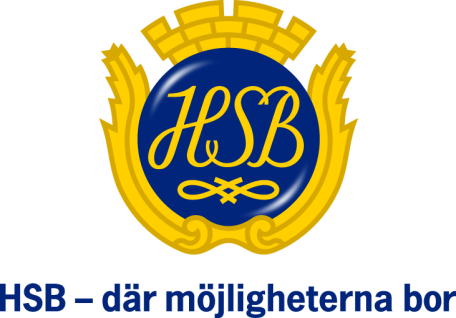 Hej,Vill bara påminna om att det inte kommer att sättas upp några namnskyltar på de nya dörrarna. De som vill ha namnskylt får ombesörja detta själv men inte sätta den på ytterdörren. Förslagsvis kan den sättas på brevlådan eller liknande. HälsningarStyrelsen i Brf Marbäck i Svedala